PROGRAMACIÓ D’AULA · UNITAT 9John Stuart Mill. El liberalisme triomfant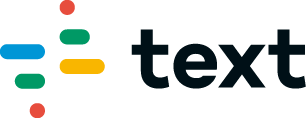 COMPETÈNCIES ESPECÍFIQUESCE5 Avaluar de manera global, sistèmica i transdisciplinària problemes ètics i polítics fonamentals i d’actualitat analitzant-los filosòficament per poder tractar-los de manera creativa i prendre una posició.CE2 Interpretar i comunicar qüestions filosòfiques a partir de la selecció i l’anàlisi rigorosa de fonts de la història de la filosofia per entendre el nostre present atenent el passat i per produir i transmetre judicis i tesis personals i desenvolupar una actitud indagadora, autònoma, rigorosa i creativa en l’àmbit de la reflexió filosòfica.CE3 Aplicar la dissertació filosòfica per contraposar i posar en diàleg les idees dels diferents pensadors i pensadores de la història de la filosofia, i així connectar el present amb el passat per transformar-lo d’acord amb els grans consensos sorgits dels drets humans i els objectius de desenvolupament sostenible (ODS).CE4 Reconèixer com els problemes filosòfics s’han plantejat en les diferents èpoques i autores i autors i comparar-ho, a partir de l’anàlisi i la interpretació de textos dels principals autors i autores de la història de la filosofia, per reconèixer la radicalitat i la transcendència d’aquestes qüestions i abordar-les amb el bagatge de les aportacions de la tradició filosòfica.CRITERIS D’AVALUACIÓ2.2 Construir discursos propis sobre problemes historicofilosòfics, mitjançant l’elaboració i la presentació de documents i treballs de recerca documental, tant de manera individual com grupal.3.1 Intercanviar i avaluar críticament idees sobre qüestions filosòfiques a partir de la dissertació.3.2 Argumentar rigorosament les pròpies idees en activitats de dissertació filosòfica.3.3 Participar de manera oberta, compromesa i respectuosa en activitats de diàleg sobre qüestions i problemes filosòficament rellevants per crear una dissertació compartida.4.4 Valorar la pluralitat, la complexitat i la dialèctica de la història del pensament, mitjançant la comprensió i l’expressió de les relacions d’oposició i complementarietat entre les tesis, escoles, filòsofes i filòsofs de les mateixes èpoques i tradicions o de diferents.5.1 Avaluar críticament problemes contemporanis complexos emprant els conceptes, les idees, les teories i les controvèrsies historicofilosòfics que poden contribuir a clarificar-los.5.2 Elaborar propostes crítiques i personals sobre els problemes contemporanis complexos fent ús d’idees, teories, estratègies argumentatives i el diàleg filosòfic.SABERSAnàlisi i valoració de la vigència de les confrontacions i les complementacions de les diferents respostes modernes a la pregunta per l’acció, mitjançant la caracterització de les ètiques teleològiques i les ètiques deontològiques.Avaluació crítica de problemes ètics actuals en relació amb les diferents generacions dels drets humans: drets de generacions futures, drets dels col·lectius, drets digitals, drets mediambientals i drets dels animals. El subjecte de drets i el cercle expansiu de l’ètica.Interpretació i producció d’informació amb rigor argumentatiu per reconèixer la historicitat i la universalitat dels problemes i de les teories filosòfiques.CONTINGUTSI PLANTEJAMENT Vida i obra• Breu semblança biogràfica• Obra• La decepció originalEl mestre de Mill: l’utilitarisme de Jeremy Bentham• Antecedents• El concepte d’utilitat en Bentham • El plaer i el dolor. El que és plaent és bo• La mesura de la felicitat• La noció utilitarista de natura. Contra el iusnaturalisme• El càlcul de la quantitat de plaerII LA REVISIÓ MILLIANA DELS PRINCIPIS DE L’UTILITARISME Els pressupòsits ontològics i epistemològics de Mill• L’empirisme de Mill• L’economia política• El positivismeLa defensa de l’estàndard utilitarista• El principi de la màxima felicitat• Utilitat no s’oposa a plaer• Objecció 1: el principi utilitarista ens iguala als porcs• Resposta a l’objecció 1: els plaers superiors• Objecció 2 i resposta: la tria mandrosa i la formació del caràcter• Objecció 3 i resposta: la renúncia a la felicitat. L’utilitarisme de la regla• Objecció 4 i resposta: un fi irrealitzable? La noció de felicitat• L’harmonia d’egoisme i altruisme. La simpatia• Una moral massa exigent? La distinció entre la regla i la motivació• Una moral sense calidesa moral? • Dues objeccions més a l’aplicació pràcticaProva del principi d’utilitat• La indemostrabilitat del principi d’utilitat• La prova • El concepte de voluntatIII EL LIBERALISME DE MILL La política: els límits de l’autoritat sobre els individus• Plantejament del problema• El principi liberal i dues objeccions• Resposta a la primera objecció: els deures de l’individu envers la societat• Resposta a la segona objecció: les conductes que cal tolerar• Conclusió. Liberalisme i educació liberalSíntesi Dossier d’activitats Aprenentatge basat en situacions• Com resoldrien les ètiques modernes dilemes propis dels temps actuals?